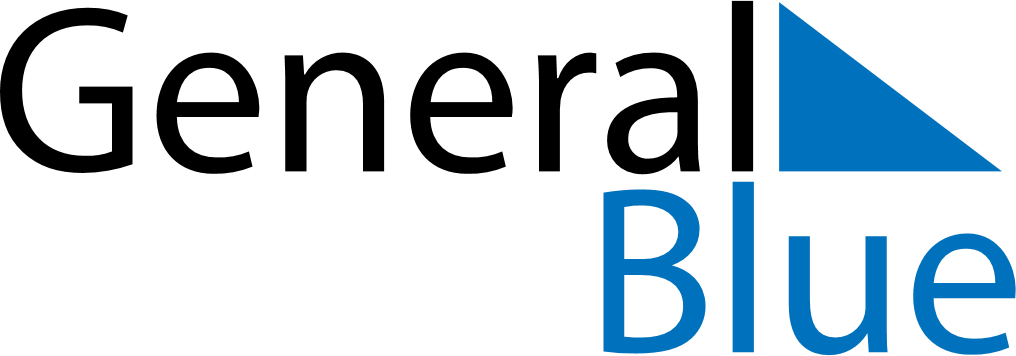 May 2020May 2020May 2020GreenlandGreenlandSundayMondayTuesdayWednesdayThursdayFridaySaturday123456789Prayer Day1011121314151617181920212223Ascension Day2425262728293031Pentecost